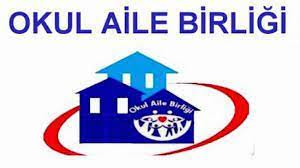 2022-2023 EĞİTİM-ÖĞRETİM YILIKARACAİLYAS İLKOKULU OKUL AİLE BİRLİĞİ YÖNETİM VE DENETİM KURULUOkul Aile Birliği Yönetim ve  Kurulu Üyeleri :           Okul Aile Birliği Denetim Kurulu Üyeleri:1.Zerin ÖZCAN ( Başkan)                                                1.Dilek BİLGE (Başkan –Öğretmen )2.Meryem CAN ( Muhasip Üye )                                   2.Nurgül ÖZAY (Üye-Veli)3.İpek SEPETÇİ ( Başkan Yrd.)                                        3.Yusuf TURHAN (Üye-Öğretmen)4.Gülçin BERGE ( Sekreter)	5.İnci BULUT (Üye)OAB Yönetim Kurulu Yedek Üyeleri  :                     Okul Aile Birliği Denetim Kurulu Üyeleri:1.İlknur KIZGUT                                                            1.Dilek ŞENOL (Veli )2.Cansu ARAS                                                               2.Ali TAŞ ( Öğretmen)3.Neslihan TEKİNTURHAN                                          3.Dilek KORAL  ( Öğretmen)4.Özge YILDIZ5.Hülya ACAR